  Life cycle of rocket (Rauke)This plant is small but it has to be threaten well (has to be kept wet)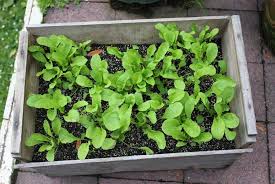 It has to be kept by a temperature of 10 to 20 degrees. Rocket has to be planted with 10 to 20 centimeters distance. You can eat it within 4 to 6 weeks. This plant is often confused with Rucola. You can eat it as a salad.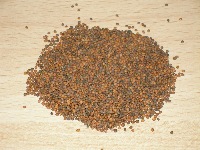  This are the seeds of the rocket. They are a little brown This are rocket rungs they are little.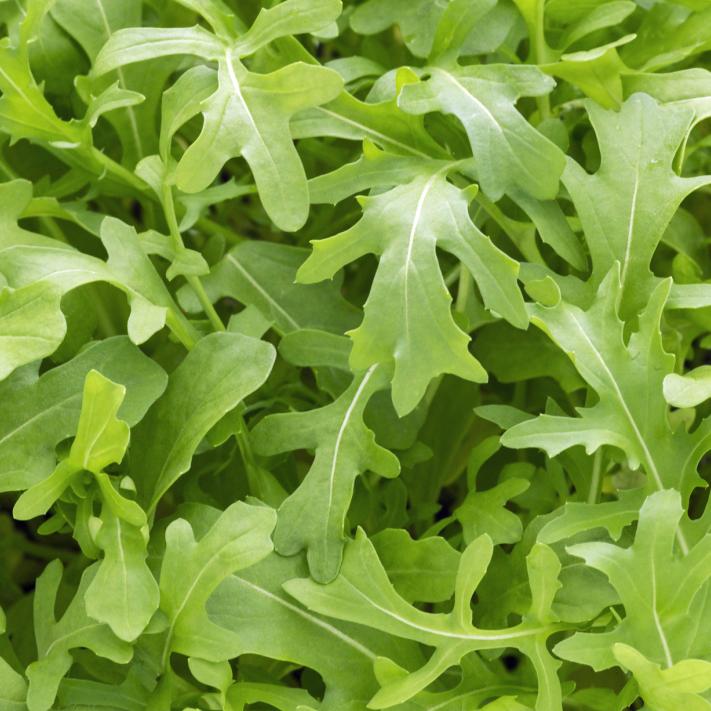 At the end it will be looking like this, then                                                                              you can eat it as a salad.  Enjoy.